Chapter 2 Checklist:  Reasoning and Proof           Your Name:__________________You must complete ALL of the items below before you can take the chapter test!_______2-2 Notes (1 Point)_______ Standardized Test Prep 2-2 _______ 2-2 Quiz (4 Points)_______2-3 Notes (1 Point)_______ Standardized Test Prep 2-3_______ 2-3 Quiz (3 Points)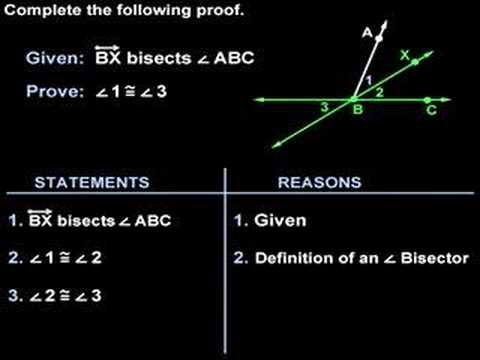 _______2-4 Notes (1 Point)_______ Standardized Test Prep 2-4_______ 2-4 Quiz (3 Points)_______2-5 Notes (1 Point)_______ Standardized Test Prep 2-5_______ 2-5 Quiz (5 Points)_______2-6 Notes (1 Point)_______ Standardized Test Prep 2-6_______ 2-6 Quiz (3 Points)_______ Proof Sheet_______ Geometer’s Sketchpad Angle Activity_______ Angle Pair Relationships Sheet_______ 2-4 Games and Puzzles Activity_______ 2-6 Games and Puzzles Activity_______ Chapter 2 Performance Task(16 Points)_______ Chapter 2 Vocabulary Test (10 Points)_______ Chapter 2 Test (20 Points)